The 100 Club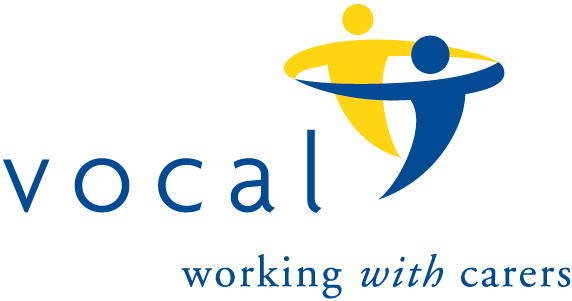 Prize Draw Number Results for  draw.NameWinning Number1st PrizeEleanor Murray122nd PrizeEileen Dickie283rd PrizeThomas Gracie1064th PrizeAngela Bassi855th PrizeRosie McLoughlin786th PrizeMargaret Skilling30